Муниципальное   дошкольное образовательное  учреждение«Детский сад  п. Пробуждение»Энгельсского  муниципального  района Саратовской областиКОНСПЕКТ НОДОО «ПОЗНАВАТЕЛЬНОЕ РАЗВИТИЕ»ФОРМИРОВАНИЕ ЦЕЛОСТНОЙ КАРТИНЫ МИРАНА ТЕМУ: ЗАЩИТНИКИ ОТЕЧЕСТВА»ИНТЕГРАЦИЯ ОБЛАСТЕЙ:ОО « СОЦИАЛЬНО- КОММУНИКАТИВНОЕ РАЗВИТИЕ»ОО «РЕЧЕВОЕ РАЗВИТИЕ»ОО «ФИЗИЧЕСКОЕ РАЗВИТИЕ»ОО «ХУДОЖЕСТВЕННО- ЭСТЕТИЧЕСКОЕ РАЗВИТИЕ»ДЛЯ ДОШКОЛЬНОЙ ГРУППЫ 5Л.6МЕС.-7 ЛЕТ.воспитатель  высшей категорииЕрмакова Анна Уразовна2022г.Основная образовательная программа МДОУ «Детский сад  п. Пробуждение»  с учетом инновационной программы дошкольного образования.  «От рождения до школы». / Под ред. Н. Е. Вераксы, Т. С. Комаровой, Э. М. Дорофеевой. — Издание шестое (дополненное) — М.: МОЗАИКА-СИНТЕЗ, 2020г. (ФГОС ДО)Возрастная группа: дошкольная группа 5л.6 мес. – 7 летТема  НОД: « Защитники Отечества »            (образовательная область « Познавательное  развитие»)Цель:   продолжать формировать  знания  детей о защитниках Отечества, закрепить знания  о Российской Армии, о родах войск.Задачи:1.Расширять представление  об особенностях военной службы.2. Расширять словарный запас через участие в словесно-речевых играх.3.Закрепить умение детей составлять предложение из 3- 4х слов.4. Развивать у детей  мышление, воображение, образное представление,  эмоциональную сферу детей,  сочинять  загадки    с использованием ТРИЗ – технологии  Т.А. Сидорчук.  Поддерживать инициативу детей;5.  Развивать общую и мелкую моторику рук, силу, ловкость, двигательную активность. 6.Развивать силу голоса. Развивать чувство ритма7. Воспитание уважения к защитникам Родины, гордость за свой народ, любовь к РодинеМетоды и приемы:Наглядные,  (показ, демонстрация);Словесные,  (художественное слово, беседа, вопрос-ответ);Игровые (дидактические игры, , пальчиковые игры, подвижные игры);Педагогические технологии: личностно- ориентированная, исследовательские, игровые.Здоровье сберегающие технологи: динамическая паузаВиды деятельности: познавательно-исследовательская, игровая, двигательная, коммуникативная, речеваяФормы организации: Групповая, подгрупповая, индивидуальнаяФормы реализации детских видов деятельности: рассматривание  иллюстраций,  беседа, дидактическая игра, игровые ситуации.Оборудование:  флаг России, презентация « Защитники  Отечества», полосы красного, синего и белого цвета, цветные карандаши, простой карандаш, восковые мелки, бумага альбомный лист., пазлы, , музыкальный ряд.,  ноутбук, проектор, экран.Предварительная работа:  Рассказывание детям о великих русских полководцах, Об Александре Невском, Дмитрии Донском, Александре Суворове и Михаиле Кутузове,  экскурсия к памятнику погибшим воинам и возложение цветов, чтение художественной литературы об армии; рассматривание  картины В.Васнецова «Три богатыря»; беседы об армии, экскурсия   по комнате  «Боевой и трудовой  славы» МОУ СОШ п. Пробуждение  совместно с родителями, изготовление  макета «Сила и мощь  Советской Армии», разучивание песен « Три танкиста» Д,Д. Покрас, В.Харитонов День П«обеды»,  «Наша  Родина сильна»музыка .А.Филиппенко, слова Т.Волгиной. и др.                                            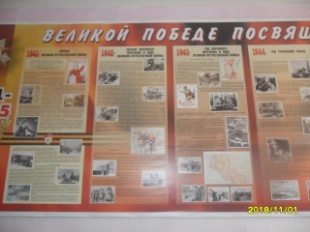 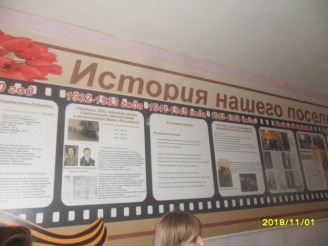 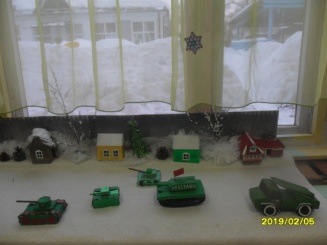 Комната Боевой и трудовой  славы                     макет «Сила и мощь  Советской Армии»,МОУ СОШ п. Пробуждение                                            Словарная работа: Родина, Россия, Русь, символика, защитники,  Отечество,  армия, граница,  летчики, моряки, танкисты,  военная техника. ХОД НОДСписок  использованных источниковЗатулина Г.Я. Конспекты комплексных занятий по развитию речи: учебное пособие.-  Педагогическое пособие России ,Москва 2007.175с..Кудинов М.В. ,Матвеев Ю.А, Плужников Е.Ю., Цунаева Е.М. России сможем послужить: Сборник методических материалов ГУ «Волгоградский областной центр поисковой работы .Волгоград 2010.197с.Сидорчук Т.А. Я познаю мир : методический комплекс.Федеральный государственный образовательный стандарт  (зарегистрированный  в Минюсте РФ 14 ноября .,  утвержденный приказом Министерства образования и науки РФ от 17 октября . N 1155) 5.  https://www.maam.ru/detskijsad Деятельность воспитателяДеятельность воспитанниковДеятельность воспитанниковВводная часть (мотивация)Вводная часть (мотивация)Вводная часть (мотивация)Воспитатель:  Ребята,   кто такие защитники Отечества? Воспитатель: Как мы её называем?Мы с вами тоже являемся гражданами нашей страны, давайте послушаем гимн России. Когда звучит гимн страны, все встают и этим они показывают своё уважение к государству, к народу. В глубине веков очень давно Русь защищали от врагов богатыри. Ребята, каких самых известных богатырей вы знаете? Сюрпризный момент появляются русские богатыри (дети)Воспитатель: Московский князь Дмитрий Донской объединил русских князей, они собрали большое войско. Воины княжеской дружины назывались дружинники. Они были мастерами рукопашного боя - владели мечом, секирой и булавой. Воины, владевшие оружием дальнего боя (луком и арбалетом) назывались лучники.  Они разгромили татарского хана Мамая на Куликовском поле, освободив Русь от врагов. Конечно,  все в мире изменяется, так и военное дело постоянно совершенствовалось – изменялось оружие, военная форма, стратегии. После дружин было создано стрелецкое войско, затем при Петре1 была создана регулярная армия и военно-морской флот, затем рабоче-крестьянская красная армия, и уже потом Российские вооруженные силы.Богатыри, но и уже другие , спасли и защитили наше Отечество от более жестоких врагов- фашистов.Война принесла нашим людям: горе, смерть  родным и близким.Но солдаты  и офицеры сражались и победили врага.Много героев  выросло и в нашем посёлке, г. Энгельсе, Саратове , Москве и других городах нашей страны.Патриоты- это люди, беззаветно преданные своей Родине, горячо любящие родную землю, готовы ради преодолеть любые испытания, рискуя даже  собственной жизнью. Ребята расскажите, может у вас есть родственники,  прадедушки, прабабушки которые участвовали в Великой Отечественной войне.В какой день мы отмечаем праздник День Победы?Воспитатель:Предлагаю вам пройти настоящую боевую подготовкуРебята   нужно разделиться на  2  команды,  и пройти  испытания. На каждой станции  рассказать, что знаете  по теме станции и узнаете  новое, за каждый правильный ответ получите часть пазла. Всего 8 станций. Солдаты и офицеры, которые служат в Армии. Отечество- это наша Родина. Россия, РусьДети стоя слушают гимн РоссииИлья Муромец, Алёша Попович, Добрыня Никитич.Александр Невский, Дмитрии Донской, Александр Суворов Михаил Кутузов и т.д.1 богатырь с мечом говорит: Кто с мячом к нам придёт, от мяча и погибнет! Так молодой князь Александр Невский сказал, когда одержал победу над немецкими рыцарями на Чудском озере, спасая Русь от врагов.2 богатырь:В побоище самомВраг беспощаден, россияне смелы,Нам надоело быть хану бить челом!В меня летели вражеские стрелы,Тупились сабли о стальной шеломРассказы детей9 мая1 команда : «Танкисты»  Наш девиз: Мы танкисты смелые,
Дружные, умелые.
Будем в Армии служить,
Будем Родину хранить!2 команда: « Морячки»Мы – команда Морячки,Остры наши язычки! Девиз наш — дружба и успех,
Мы победим сегодня всех!»Солдаты и офицеры, которые служат в Армии. Отечество- это наша Родина. Россия, РусьДети стоя слушают гимн РоссииИлья Муромец, Алёша Попович, Добрыня Никитич.Александр Невский, Дмитрии Донской, Александр Суворов Михаил Кутузов и т.д.1 богатырь с мечом говорит: Кто с мячом к нам придёт, от мяча и погибнет! Так молодой князь Александр Невский сказал, когда одержал победу над немецкими рыцарями на Чудском озере, спасая Русь от врагов.2 богатырь:В побоище самомВраг беспощаден, россияне смелы,Нам надоело быть хану бить челом!В меня летели вражеские стрелы,Тупились сабли о стальной шеломРассказы детей9 мая1 команда : «Танкисты»  Наш девиз: Мы танкисты смелые,
Дружные, умелые.
Будем в Армии служить,
Будем Родину хранить!2 команда: « Морячки»Мы – команда Морячки,Остры наши язычки! Девиз наш — дружба и успех,
Мы победим сегодня всех!»Основная частьОсновная частьОсновная частьСтанция «Флаг России» 1 правильный ответ получают часть пазла. Воспитатель показывает детям флаг России, убирает и предлагает выложить разноцветные полоски в том порядке, в котором они находятся на флаге России,  рассказать,  что они обозначают.2.  Станция «Отгадай военную профессию» Ведущий   описывает представителя одной из военных  профессий. Дети должны определить по характерным особенностям, кого загадал ведущий. 3.Дидактическая игра «Игра «Составь предложение». Воспитатель: Все слова в предложении  перепутались. Расставьте их по местам.На, моряк, служит, корабле. Помогает, собака, пограничнику.Границу, пограничник, защищает, смело.Взлетела, в, ракета, небо.Танке, на, едет, танкист.Физкультминутка:   «Летчики»4. Станция «Раздели на слоги»      Д/И «ХлопушкиВоспитатель: для того чтобы метко стрелять из пистолетов, автоматов, пулеметов и т.д. нужны крепкие пальчики, давайте и их потренируемПальчиковая гимнастика «Бойцы – молодцы». 5. Станция «Попади в мишень» Каждому участнику предоставляется 2 попытки для попадания в мишень. 6.Станция «Песни военных лет» Задание: Звучит музыка в течение одной минуты,  должны угадать песню и исполнить.От самых первых залпов и выстрелов и до победного салюта через всю Великую Отечественную войну прошагали военные песни в боевом солдатском строю. Для тех, кто прошел и пережил войну, песни эти сродни позывным из той далекой поры Сейчас для вас будут воспроизводиться отрывки из песен военной поры. А вы должны назвать песню и исполнить куплет или припев.7.Станция  «Загадки»Задание:  « Составить загадки».Какой ?  (танк)  На что похоже?ГусеничныйЖелезный но Стреляет но 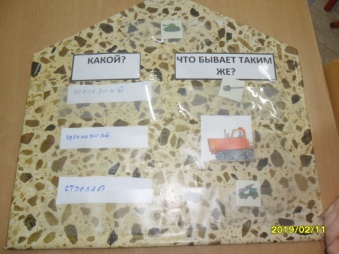 8.Станция « Военная техника»Каждая команда рисует  военную технику  по выбору.Воспитатель: за выполнение задания  каждая команда получает  последнюю часть пазла.Станция «Флаг России» 1 правильный ответ получают часть пазла. Воспитатель показывает детям флаг России, убирает и предлагает выложить разноцветные полоски в том порядке, в котором они находятся на флаге России,  рассказать,  что они обозначают.2.  Станция «Отгадай военную профессию» Ведущий   описывает представителя одной из военных  профессий. Дети должны определить по характерным особенностям, кого загадал ведущий. 3.Дидактическая игра «Игра «Составь предложение». Воспитатель: Все слова в предложении  перепутались. Расставьте их по местам.На, моряк, служит, корабле. Помогает, собака, пограничнику.Границу, пограничник, защищает, смело.Взлетела, в, ракета, небо.Танке, на, едет, танкист.Физкультминутка:   «Летчики»4. Станция «Раздели на слоги»      Д/И «ХлопушкиВоспитатель: для того чтобы метко стрелять из пистолетов, автоматов, пулеметов и т.д. нужны крепкие пальчики, давайте и их потренируемПальчиковая гимнастика «Бойцы – молодцы». 5. Станция «Попади в мишень» Каждому участнику предоставляется 2 попытки для попадания в мишень. 6.Станция «Песни военных лет» Задание: Звучит музыка в течение одной минуты,  должны угадать песню и исполнить.От самых первых залпов и выстрелов и до победного салюта через всю Великую Отечественную войну прошагали военные песни в боевом солдатском строю. Для тех, кто прошел и пережил войну, песни эти сродни позывным из той далекой поры Сейчас для вас будут воспроизводиться отрывки из песен военной поры. А вы должны назвать песню и исполнить куплет или припев.7.Станция  «Загадки»Задание:  « Составить загадки».Какой ?  (танк)  На что похоже?ГусеничныйЖелезный но Стреляет но 8.Станция « Военная техника»Каждая команда рисует  военную технику  по выбору.Воспитатель: за выполнение задания  каждая команда получает  последнюю часть пазла.Флаг нашей страны - России трёхцветный и состоит из трёх полос: сверху - белая, снизу - красная, а посередине - синяя. Синий - цвет неба. Белый цвет - особый, божественный, цвет мира, благородства.красный - смелость и великодушие, это сила, мощь и победы нашей страны; Цвет побед в сраженьях кровью, что добыты.летчик, артиллерист, десантник, моряк, подводник, танкист, пограничникМоряк служит на корабле.Пограничнику помогает собака. Пограничник смело защищает границу. В небо взлетела ракета. На танке едет танкист.Руки сделали в разлет – получился самолет
Мах крылом туда – сюда,
Делай раз и делай два.
Руки в стороны держи.
И на друга посмотри.
Опускайся быстро вниз,
На посадку ты садисьДети прохлопывают слова, разделяя их на слоги Танк, са-мо-лёт, вер-то-лёт, ра-ке-та., корабль, пуш-ка. Пальцы наши – все бойцы, Удалые молодцы. Два – больших и крепких малых, И солдат в боях бывалых, Два – гвардейца-храбреца, Два – сметливых молодца, Два – героя безымянных, Два – мизинца-коротышки Очень славные мальчишки. 1,2,3,4,5,6,7.8,9,10 Встали пальцы дружно в ряд - Десять крепких солдатДети бросают по одному мешочки с песком в цель.Дети исполняют песню « Три танкиста», День Победы» и дркак тракторно не лопата не «катюшагусеничный как тракторжелезный, но не лопатаСтреляет но не «катюша»( танк)Дети  самостоятельно рисуют .Дети собирают пазлыЗаключительная часть (рефлексия)Заключительная часть (рефлексия)Заключительная часть (рефлексия)Воспитатель:Молодцы ребята выполнили все задания и собрали все части пазлов. Назовите, что вы собрали?Ребята, наша военная подготовка подходит к концу. Вы стойко прошли все испытания, собрали все  пазлы и стали настоящими Защитниками Отечества.Команда « Танкисты» - танкКоманда «Моряк» - корабль.Команда « Танкисты» - танкКоманда «Моряк» - корабль.